INDICAÇÃO Nº 2949/2017Sugere ao Poder Executivo Municipal operação “tapa-buraco” na Rua Tanasildo Barbosa defronte ao nº 1453 no bairro Jardim das Orquídeas, neste município.Excelentíssimo Senhor Prefeito Municipal, Nos termos do Art. 108 do Regimento Interno desta Casa de Leis, dirijo-me a Vossa Excelência para sugerir que, por intermédio do Setor competente, seja executada operação “tapa-buraco” na Rua Tanasildo Barbosa, defronte ao nº 1453 no bairro Jardim das Orquídeas, neste município.Justificativa: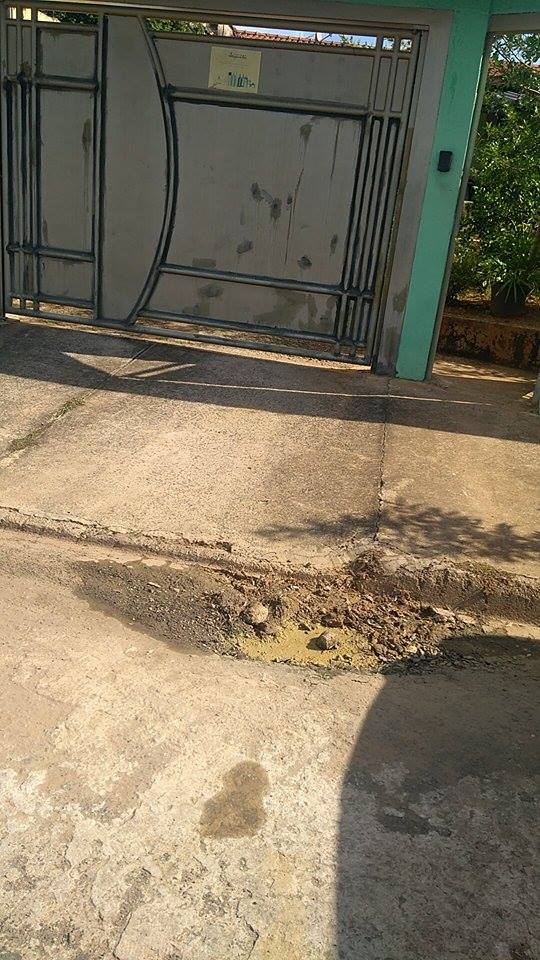 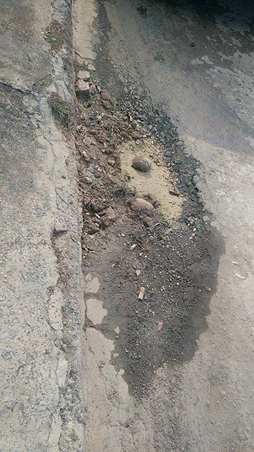 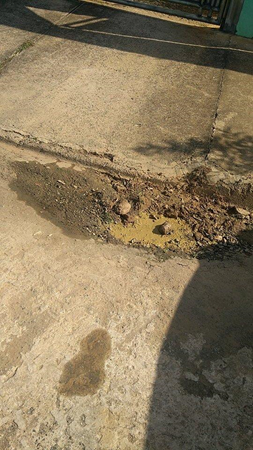 Conforme a solicitação da munícipe que reside no endereço supracitado, solicito reparo na camada asfáltica do local indicado, uma vez que o DAE realizou um serviço há um tempo atrás, onde não conclui-o por inteiro. Tal problema ora relatado, vem causando transtorno a moradora, devido o acumulo de água da chuva  na cratera localizada em frente a sua garagem. Solicito URGÊNCIA no atendimento desta indicação.Plenário “Dr. Tancredo Neves”, em 22 de março de 2.017.ISAC GARCIA SORRILLO“Isac Sorrillo”-vereador-